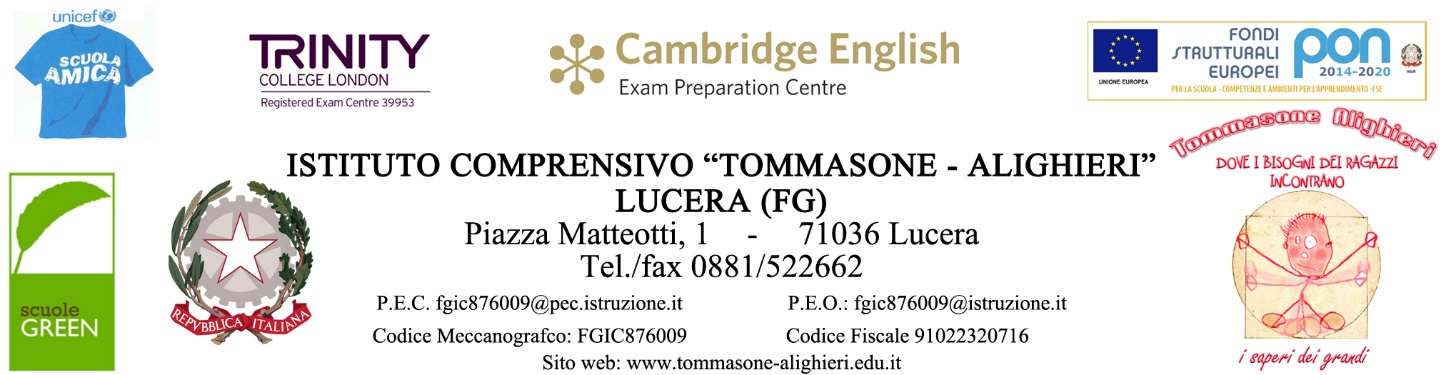 RIMODULAZIONE DELA seguito della introduzione della DIDATTICA A DISTANZA(DECRETO LEGGE N. 6 DEL 23.02.2020 – ART. 1, COMMA d)Docente: Cognome ____________________ Nome ___________________. Ordine di Scuola        INFANZIA         PRIMARIA   SECONDARIA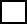 Classe_..........    Sezione_.............GeneralitàIl presente piano di lavoro è finalizzato alla rimodulazione dei contenuti e delle competenze disciplinari resasi necessaria a seguito dell’attivazione della Didattica a Distanza (DAD) introdotta, a partire dal giorno 6 marzo 2020, dalle decretazioni del Governo connesse alla pandemia da Covid-19 e dalle successive note emanate da questa Istituzione Scolastica. Il/La docente …………………………, nel rispetto della Programmazione stilata all’inizio del corrente anno scolastico e alla luce di quanto riportato nel P.T.O.F. d’Istituto, procede alla revisione della progettazione nella propria DISCIPLINA o nei CAMPI di ESPERIENZA.IndiceTraguardi – Conoscenze – Abilità in forma minima *1. competenza alfabetica funzionale. - 2. competenza multilinguistica. - 3. competenza matematica e competenza in scienze, tecnologie e ingegneria. - 4. competenza digitale. - 5. competenza personale, sociale e capacità di imparare a imparare. – 6. competenza in materia di cittadinanza. - 7. competenza imprenditoriale. - 8. competenza in materia di consapevolezza ed espressione culturali.2. Tipologia di gestione delle interazioni (specificare in generale la tipologia di interazione: possono essere barrate entrambe le modalità)modalità asincrona (trasmissione dei materiali, delle indicazioni di studio, delle esercitazioni da parte dell’insegnante in un dato momento e fruizione da parte degli studenti in un tempo a loro scelta, ma in un arco temporale indicato dall’insegnante);in modalità sincrona (interazione immediata tra l’insegnante e gli studenti di una classe come da orario stabilito per le attività in modalità MEET).3. Strumenti e materiali di studio nella DADSTRUMENTI DIGITALI UTILIZZATI(barrare gli strumenti utilizzati)comunicazioni e assegnazione compiti tramite Registro Elettronico giornaliero;RE – Materiale didattico;piattaforma Collabora;piattaforma Impari.MATERIALI DI STUDIO(barrare i materiali didattici utilizzati)App messe a disposizione da case editrici;libro di testo digitale;libri di testo;espansioni online o tramite cd del libro di testo; erogazione di video presenti in rete e condivisione del relativo link;realizzazione di propri video da condividere; schede e mappe di sintesi realizzate dal docente;altro (specificare) ________________________________________________________________(Nello specifico, l’Insegnante, in forma discorsiva, abbia cura di motivare le scelte indicate e le modalità di accesso per )4. Unità di Apprendimento con adattamenti(indicare le UDA disciplinari programmate per i mesi di aprile e maggio specificando se è necessaria un’eventuale rimodulazione rispetto a quelle programmate nel piano di lavoro individuale annuale) 5. Interazione e Frequenza (Indicare come il docente intende gestire l’interazione con alunn specificandone anche la frequenza)6. Modalità di verifica Modalità di verifica del lavoro a distanza:produzione di elaborati scritti;produzione di elaborati grafici;test online; compiti di realtà; colloqui oraliAltro (specificare) ..........................................................................................................(Specificare le modalità di verifica formativa, i materiali utilizzati, i tempi di consegna -poco perentori- la modalità di restituzione degli elaborati corretti, il livello di interazione, le eventuali tipologie di colloquio)7. Azioni a distanza e verifiche (Specificare le azioni di recupero  e modalità di verifica)8. Forme di personalizzazione della didattica ValutazionePer quanto concerne la ci si raccorda a quanto fissato e deliberato in sede Collegiale**************************Si fa presente che la compilazione del suddetto documento risponde alla migliore formula di intervento didattico-educativo in tempo di Coronavirus nel rispetto della Didattica a Distanza. Trattandosi di una programmazione con modalità didattica nuova, non suffragata da precedente sperimentazione e che si attua e prende forma nella quotidianità, in risposta alle esigenze/problematiche che potranno emergere, potrà essere suscettibile di modifiche o adattamenti in corso di svolgimento.Lucera, ……………………………………….                                                                           Il DocenteNome e Cognome  ……………………………………………….                                      Per presa visione                                 Il Dirigente ScolasticoTraguardi – Conoscenze - AbilitàTipologia di gestione delle interazioni Strumenti e materiali di studio nella DADUnità di apprendimento con adattamentiInterazione e FrequenzaModalità di verificaAzioni a distanza e verifiche per alunni con lacune Forme di personalizzazione della didattica per alunni DSA e BESAlunni in situazione di disabilitàValutazioneDisciplina/Campo di esperienzaDisciplina/Campo di esperienzaCOMPETENZE CHIAVE PER L’APPRENDIMENTO PERMANENTE(come da Consiglio Europeo del 22 maggio 2018)*TRAGUARDI PER LO SVILUPPO DELLE COMPETENZETRAGUARDI PER LO SVILUPPO DELLE COMPETENZECONOSCENZEABILITÀ